2021年部门整体支出绩效自评报告浏阳市残疾人联合会二O二二年四月十五日一、部门概况（一）部门职能概述贯彻执行《中华人民共和国残疾人保障法》，代表残疾人的共同利益，维护残疾人的合法权益。团结教育残疾人遵纪守法，履行应尽义务，发扬乐观进取精神。履行政府赋予的职责，管理和发展残疾人事业，为残疾人服务，开展和促进残疾人康复、教育、劳动就业、文化生活、福利、社会服务和残疾预防工作；改善残疾人参与社会生活的环境和条件；管理和发放《中华人民共和国残疾人证》。沟通政府、社会与残疾人之间的联系，宣传残疾人事业，倡导社会理解、尊重、关心、帮助残疾人。联系、指导各残疾人群众组织。承办市委、市人民政府交办的其他事项。（二）部门组织机构及人员情况	1．机构情况：浏阳市残疾人联合会成立于1990年12月， 2002年3月明确为市人民政府管理的全市性残疾人事业团体。现内设机构1个：办公室，二级机构：浏阳市残疾人就业服务中心，残疾人就业服务中心于2003年1月批准成立，为浏阳市残疾人联合会管理的事业单位。　2．人员情况，我会2021年年末在职人员11人，退休人员6人。年度重点工作计划	1．实施精准康复服务行动。帮助200名有康复需求和适应指征的听力、言语、肢体、智力残疾儿童和孤儿症儿童在机构接受康复训练，落实残疾儿童康复救助制度，推动残疾儿童普遍享有基本康复服务；实施“光明关爱”项目，为240名低视力和白内障患者提供康复服务；实施残疾人辅助器具适配服务项目，为1288名残疾人免费适配辅助器具。2．积极开展教育培训。利用残疾儿童信息平台，及时更新适龄残疾儿童基础信息，协助教育部门做好适龄残疾儿童入学工作，保障残疾少年儿童受教育权利；落实省、市关于残疾学生和困难残疾人家庭子女就学补助政策，对符合条件的残疾学生及困难残疾人家庭子女就学做到应补尽补，并及时完成省助学补助系统的录入工作；掌握本年度参加高考的残疾学生报考及录取情况，协助落实申请合理便利措施；推荐适龄、符合条件的残疾人参加省特教中专招生选拔。落实“点亮万家灯火”托底帮扶残疾人就业工作，重点实施托底对象调查登记、免费培训和就业岗位开发三大行动，为100名有培训需求的残疾人开展职业技能培训;通过技术培训、生产资料扶持、结对帮扶、生产服务指导等，为140名残疾人开展农村残疾人实用技术培训。3．大力扶持就业创业。加大按比例安排残疾人就业政策宣传力度，依法开展按比例安排残疾人就业年审认定、公示，配合财政、税务部门力争征收残保金达到2000万元以上；继续扶持符合条件的城乡残疾人自主创业，为残疾人实现就业增收提供服务；组织开展残疾人专场招聘会和就业援助月专项活动，重点围绕残疾人大学生、贫困残疾人、未就业残疾人切实做好职业指导、职业介绍等服务；开展盲人按摩保健合格门店审核，对符合条件的医疗、保健按摩机构提供行业扶持。4．积极开展托养服务。实施“阳光家园”计划，积极购买服务，为80名贫困残疾人上门提供居家托养服务；加强各残疾人服务中心安全管理，努力提高规范化、专业化、制度化建设水平，为200名残疾人提供日间照料、康复训练，辅助性就业服务；加大辅助性就业工作开展力度，指导符合条件的新建机构开展申报和验收工作。5. 有效落实帮困政策。加强与人社、医保部门的沟通协调，确保残疾人社会保险政府代缴工作的落实；配合民政部门，做好残疾人两项补贴申报、审核工作；对纳入住建部门改建并验收合格的农村残疾人家庭危房改造户给予4000元/户的补贴；组织开展“联村联户、四帮四促”，建立残疾人工作常态化联系机制，加强和改进集成残疾人帮扶工作。6．加强信访维权。充分发挥残疾人法律救助站作用，积极做好残疾人法律问题解答和法律援助工作；及时办理 “12345”热线残疾人各类合理诉求，依法维护残疾人的合法权益；做好残疾人机动车燃油补贴申报、发放工作；认真开展残疾人权益保障“双联双百”工作，畅通涉残社情民意的表达渠道。推进无障碍环境建设工作，在全市开展无障碍社区改造与家庭畅行工程，2021年完成200余户残疾人家庭无障碍改造和1个无障碍社区改造，打造1个省级残疾人家庭无障碍改造示范乡镇。7. 加强基层建设。完成第三代（智能化）残疾人证换发工作，以智能化残疾人证为抓手，推动残疾人工作管理方式、服务方式的升级转变；进一步规范残疾人证的核发管理，提高办证透明度；加强基层残疾人组织和残疾人工作者队伍建设，积极开展残疾人专职委员在线培训，提高专职委员整体素质；扎实抓好残疾人基本状况和服务需求动态更新工作；加强专门协会工作指导，充分发挥协会代表、服务、维权和桥梁纽带作用，全面夯实残疾人事业发展基础。 8. 浓厚社会氛围。认真开展第三十一次“全国助残日”、“国际残疾人日”等活动；积极参与长沙市残联新时代学雷锋“善行四十佳”评选活动，挖掘典型，大力宣传社会助残感人事迹和残疾人自强模范；有效引导各残疾人服务中心和社会公益组织开展志愿助残服务活动；继续在全市机关、事业单位和社会团体中开展“一日工资助残”活动，大力倡导扶残助残新风尚；做好中国残联三刊征订工作。9. 开展文体活动。积极组织参加省级、长沙市级举办的各类文体活动；指导各残疾人服务机构和乡镇残联因地制宜地开展各类残疾人文体活动；做好残疾人运动员集训工作，组织和推送运动员参加各类大赛。（四）部门整体支出规模、使用方向、主要内容和涉及范围2021年我会整体支出规模为2563.25万元，其中：基本支出201.03万元，占当年总支出的7.84%；项目支出2262.22万元，占当年总支出的92.16%。项目支出主要是单位为完成本年度残疾人康复、教育、就业等各项工作目标而发生的支出，包括残疾人康复经费、残疾人就业和扶贫经费、残疾人事业其他经费等。二、部门整体支出资金管理及使用情况（一）基本支出1．实际整体收支情况。本单位2021年度基本支出201.03万元，其中：人员经费196.84万元，占97.9%，主要包括基本工资、津贴补贴、奖金、社会保险缴费、住房公积金、生活补助、其他对个人和家庭的补助等；公用经费4.19万元，占2.1%，主要包括办公费、福利费、工会经费、其他交通费、其他商品和服务支出等。2．“三公” 经费总支出情况。2021年度“三公”经费总支出1.27万元，其中：因公出国（境）费支出0万元，公务接待费支出0.4万元，公务用车购置费及运行维护费支出0.87万元。 3．因公出国（境）费用支出和公务用车（购置）情况。2021年无因公出国（境）费用支出和公务用车（购置）支出。（二）项目支出 1.项目资金安排落实、总投入等情况分析。2021年项目支出2262.22万元：财政拨款项目支出1736.17万元，占62.18%；其他收入526.05万元，占37.82%。2.项目资金实际使用情况分析。2021年我会加大民生项目投入，残疾人教育就业、康复等工作全面完成。具体情况使用情况如下：残疾人就业和扶贫851.11万元，主要是用于残疾人创业扶持、残疾人扶残助学、残疾人托养服务、残疾人危房改造和残疾人培训等开支；残疾人康复752.91万元，主要是用于“0-14岁贫困残疾儿童抢救性康复”费用、残疾人假肢装配和残疾人辅助器具免费发放；其他残疾人事业支出455.31万元，主要用于残疾人免费参加农村医保、全国助残日活动和残疾人无障碍改造等开支；行政单位医疗1万，用于干部医药费补助支出。一般行政管理事务36.35万元，用于奖励金和公务交通补贴的发放等开支；彩票公益金支出为265.55万元，主要用于残疾儿童康复、辅助器具适配和基本康复服务。3.项目资金管理情况分析。由各部室提出资金使用计划和支付明细资料，报分管领导审批，经单位主要领导审定后，向财务室申报资金计划。属于 “三重一大”范围的项目，按规定程序上会研究。根据项目进度，按时将各项资金拨付到位。资金拨付前均在浏阳市政府网站进行了公示，接受监督。残疾儿童康复项目资金、假肢装配和光明关爱项目资金均直接拨付到承担项目的机构，辅助器具项目经费拨付至厂家，残疾人教育资助、残疾儿童康复项目中陪护补助与其他康复救助资金直接通过一卡通发放至残疾人本人或其亲属存折上。残疾人培训经费、无障碍改造经费直接拨付至各乡镇街道财政所，由乡镇组织培训，实施改造。三、部门项目组织实施情况（一）项目组织情况分析1.前期工作。一是选定机构。残疾儿童康复项目由长沙市残联统一定点康复机构，残疾儿童监护人根据自身需求，在定点康复机构中选择服务机构。白内障手术项目，我会通过公开招标确定集里医院承担白内障手术项目。居家托养也是通过招标由光彩家政服务公司提供服务。辅具适配服务项目由长沙市残联招标确定三家服务机构，我会选择其中一家作为服务机构。二是精心组织。为保证残疾人事业各项工作的顺利开展，根据省、市残联文件精神，我市残联下发相关文件至乡镇街道，各乡镇街道残联进行宣传发动。业务部室严格根据项目计划安排开展项目，及时掌握各项目实施情况，解决项目实施过程中遇到的困难和问题。2.项目实施。一是严格审核，层层把关。扶残助学项目，由申报者带学校已盖章的申报表到乡镇进行初审，乡镇审核资料无误后汇总报送市残联，市残联通过资料审查，确定最终发放名单录入湖南省残疾人教育资助系统并上报长沙市残联，等省残联和长沙市残联拨付资金到位后通过一卡通系统发放。残疾人康复救助补助、危房改造补助等都是严格按照文件要求，层层审核确定名单后，通过一卡通发放。二是机构评估，确保实效。残疾儿童康复项目和残疾人托养项目，长沙市残联统一安排第三方评估机构对定点服务机构进行评估，定期对服务对象进行电话回访或实地调查。项目完成后，我会根据长沙市残联第三方评估机构评估等级结果拨付经费。无障碍改造也是要求第三方机构或财政评审中心进行审核后才拨付经费。（二）项目管理情况分析	一是实地抽查，了解情况。残疾人康复项目、机构托养工作，都是通过指纹打卡进行考勤，我会每月不定期的对辖区内的康复、托养机构进行打卡考勤抽查。对于在其他区县的定点机构，每年不定时进行至少一次实地检查。创业扶持项目，乡镇收到申报者申报后核实资料的真实性并实地进行核查，汇总后交市残联。我市残联汇总所有申报者资料后对营业执照及其他资料进行初步核实，再上户逐一进行实地核查，长沙市残联对部分申报者进行抽查。 无障碍改造项目，深入到改造的残疾人家中，实地查看无障碍设施改造情况，及时掌握工程进度，根据现场条件和残疾人意愿确定具体改造方式，严格要求施工单位按照有关无障碍设计规范实施改造。二是电话回访，及时整改。我会不定期对康复儿童家长进行电话抽访，发现问题立马责令机构整改。“光明·关爱”视力救助项目实施过程中，我会跟进项目进度，对服务对象进行抽访，及时发现问题，解决问题；项目完成后，我会对所有服务对象进行回访，了解手术后相关情况。辅具发放过程中，我会密切联系乡镇（街道）残联，发现辅具质量问题及时联系辅具厂家进行补发换新；辅具发放完成后，我会要求乡镇、街道残联对所有对象进行回访，及时上报发现的问题，我会协调厂商尽快解决问题。资产管理情况（一）资产配置、管理、处置情况本单位加强国有资产管理，资产配置合理，使用和处置环节到位，2021年新增的固定资产及时登记入账。将残疾人综合服务中心2-4楼进行出租，充分利用了国有资产。单位资产都进行了编号，做到账、卡、物一致。（二）资产管理措施1.健全管理机制。制定国有资产管理制度，分管财经领导为资产管理负责人，办公室负责资产管理，财务室负责资产核算，明确使用人，保障资产安全和完整。2.做好预算统筹。对资产购置做到年初有预算统筹安排，购置遵照政府采购规定执行，合理配置资产，提高资产使用效益，保障单位正常运转。利用残疾人综合服务中心办公楼，为残疾儿童康复提供服务场地，促进康复民生实事项目发展。五、部门整体支出绩效情况 （一）全力做好康复救助项目。投入940多万元，开展“0-17”岁残疾儿童抢救性康复项目，共为514名残疾儿童提供了康复训练服务，实现了残疾儿童康复救助全覆盖，项目实施规范，训练效果显好率95%以上；投入24.8万元，实施“光明·关爱”工程，组织专业人员深入学校、幼儿园、社区（村）免费对视力患者进行筛查，共为242名视力患者提供了白内障手术、配发了助视器，受助对象有效率100%；依托贝尔耳鼻喉专科医院开展成人助听器适配服务，免费为听障残疾人适配普及型助听器100台；依托中医医院开展“义肢助残”项目，免费为87名下肢截肢者装配假肢90例；开展辅具适配进家庭项目，免费为1390户残疾人家庭配备坐便椅、轮椅等辅助器具1464件。（二）认真落实社会保障政策。积极配合市民政局做好重度残疾人护理补贴和困难残疾人生活补贴审核工作，受益对象1.6万余人；落实残疾人高中生、大学生和残疾人家庭子女高中生、大学生教育资助政策，共为1869名符合条件对象发放补助392.26万元；全面落实残疾人参保优惠政策，为所有持证残疾人参加城乡居民医疗保险个人部分和1.3万余名重度残疾人参加城乡居民养老保险实行政府代缴；落实危房改造残疾人户补贴政策，为33户残疾人家庭补助资金13.2万元。（三）加大就业创业扶持力度。依托10个乡镇，开展“阳光增收”脱贫项目，为250名残疾人提供了技术培训、生产资料扶持、生产服务指导等；依托乡镇、机构开展残疾人农村实用技术与职业技能培训300余人次；扶持残疾人自主创业55户，共计发放扶持资金55.45万元。（四）积极履行权益维护职责。认真开展领导信访接待日活动，全年共接待来信来访残疾人100余人次；与司法局法律救助中心和浏河律师事务所合作开展残疾人维权服务，共为1500余名残疾人免费提供了法律咨询和法律救助；12345市民热线进一步畅通了残疾人诉求反映渠道，协调解决了16起残疾人关注的事件；加强矛盾排查，及时化解纠纷，全年没有发生越级群访和涉残事件；实施残疾人家庭无障碍改造项目，投入155万余元，对225户残疾人家庭的灶台、卫生间、楼道扶手、入户地面等设施和枨冲镇青草社区进行了无障碍环境改造，获评省、长沙市重点民生实事项目优秀等次；全力推进第三代智能化残疾人证换证工作，已换证3万余人次，残疾人合法权益得到有效保障。（五）持续浓厚扶残助残氛围。推介扶残助残先进典型张恒、基层残疾人工作者胡亿、残疾人自强模范彭志其、万众学雷锋志愿服务大队，获评2021年度长沙市新时代学雷锋扶残助残“善行四十佳”；在全市机关事业单位倡导“一日工资助残”活动，收到捐款40多万元，将有效解决部分贫困残疾人的实际困难。六、存在的主要问题 残疾人实事项目的实施，有效改善了残疾人生活环境，提高了残疾人生活质量，让残疾人群体得到了实惠。但因资金有限，制约了项目的全面开展，难以满足残疾人的需求。七、改进措施和有关建议 	今后将加强预算管理，进一步规范资金使用，加强资金监管，提升资金使用绩效。八、单位在资金管理、项目管理等方面的先进经验及做法	（一）完善机制，规范管理。为进一步加强残疾人事业专项资金管理，提高资金使用效益，市残联制定了相关政策措施，对残疾人康复、就业、教育、扶贫、社会保障等实施全覆盖，做到资金预算申请依据充分，资金使用范围明确、管理规范。（二）规范使用，严格把关。各专项资金严格按照相关文件规定要求，按照统筹安排、专款专用的原则进行科学管理和使用。资金申请程序科学、严密，审核拨付程序阳光、透明。部门负责人、分管领导、主管领导分级负责，逐级把关。属于 “三重一大”范围的项目，一律按规定程序上会研究。（三）突出重点，注重绩效。重点做好残疾人康复、就业、教育、扶贫、社会保障等领域的资金保障。根据残疾人需求，结合我市经济社会发展状况，逐步加大残疾人事业资金投入，提高残疾人社会保障水平。九、部门整体支出绩效评价等级根据部门整体支出绩效评价参考指标，我单位此次评价分为96分，等级为优，具体评价情况见附件1、2。浏阳市残疾人联合会2022年4月15日附件1	部门整体支出绩效自评基础数据表	填报单位：残联						说明：“项目支出”需要填报除公共专项资金和基本支出以外的所有项目情况，包括业务工作项目、运行维护项目等；“公用经费”填报基本支出中的一般商品和服务支出。附件22021年部门整体支出绩效自评表整体支出绩效自评报告公示网址：http://www.liuyang.gov.cn/lyszf/xxgkml/sqtzz/scjrlhh/czxx/czzxzj/202204/t20220415_10532802.html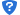 财政供养人员情况编制数2021年实际在职人数控制率财政供养人员情况1111100%财政供养人员情况11100%经费控制情况2020年决算数2021年预算数2021年决算数三公经费2.23.41.27   1、公务用车购置和维护经费1.72.60.87       其中：公车购置             公车运行维护1.72.60.87   2、出国经费   3、公务接待0.50.80.4项目支出：2061.691548.312262.221、业务工作专项2008.232207.12、运行维护专项53.4655.12          ……公用经费14.9811		4.19    其中：工会经费5.65　	2.652.65          福利费0.74      0.870.14          其他交通费7.93      4.821.4         其他商品和服务支出0.66　	2.65政府采购金额——　	60	52.01部门整体支出预算调整 ——　	1730.19	2563.25厉行节约保障措施　健全了相关制定，严格按照要求执行　健全了相关制定，严格按照要求执行　健全了相关制定，严格按照要求执行部门（单位）名称部门（单位）名称	残联	　	残联	　	残联	　	残联	　	残联	　	残联	　	残联	　整体支出规模整体支出规模全年预算数全年预算数全年执行数全年执行数全年执行数执行率整体支出规模整体支出规模资金来源：（1）财政拨款1730.19　1730.19　2037.2　2037.2　2037.2　117.74%整体支出规模整体支出规模         （2）其他资金	526.05	　	526.05	　	526.05	　整体支出规模整体支出规模资金结构：（1）基本支出　181.88　181.88201.03201.03201.03　110.53%整体支出规模整体支出规模         （2）项目支出1548.311548.312262.22　2262.22　2262.22　　146.11%年度总体目标年初设定目标年初设定目标年初设定目标全年完成情况全年完成情况全年完成情况全年完成情况全年完成情况年度总体目标全面完成全面完成全面完成全面完成全面完成分解目标自评分解目标自评分解目标自评分解目标自评分解目标自评分解目标自评分解目标自评分解目标自评分解目标自评一级指标30二级指标三级指标年度指标值年度指标值全  年完成值自评得分偏差及原因分析一级指标30二级指标三级指标年度指标值年度指标值全  年完成值自评得分偏差及原因分析一级指标30预算执行管理（4）2一级指标30部门结转结余资金管理（4）4一级指标30预算绩效管理（5）4一级指标30预决算信息公开管理（4）4一级指标30财政监督管理（3）4一级指标30政府采购管理（3）4一级指标30资产管理（4）4产出指标40数量指标（20）残疾儿童康复人数　360　3604457产出指标40数量指标（20）残疾人培训3403403406产出指标40数量指标（20）托养服务人数280　280　2866产出指标40质量指标（10）康复训练有效率　85%　85%95%5产出指标40质量指标（10）辅助器具合格率95%　95%　98%5产出指标40时效指标（10）无障碍改造完成时间10月底10月底完成3产出指标40时效指标（10）助学金按时发放11月底11月底完成3产出指标40时效指标（10）康复补助按时发放12月底12月底完成4效益指标	30社会效益指标（10）残疾人就业能力提高有所提高有所提高完成4效益指标	30社会效益指标（10）出行便利程度有所提高　有所提高　完成4效益指标	30经济效益指标（10残疾人生活水平有所提高有所提高完成10效益指标	30满意度指标（10）残疾人满意度90%90%92%10总  分总  分总  分10010010010096